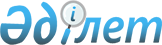 2022-2024 жылдарға арналған Жиренқопа ауылдық округінің бюджетін бекіту туралы
					
			Мерзімі біткен
			
			
		
					Ақтөбе облысы Қобда аудандық мәслихатының 2021 жылғы 30 желтоқсандағы № 123 шешімі. Мерзімі өткендіктен қолданыс тоқтатылды
      Қазақстан Республикасының Бюджет кодексінің 9-1 бабының 2 тармағына, Қазақстан Республикасының "Қазақстан Республикасындағы жергілікті мемлекеттік басқару және өзін-өзі басқару туралы" Заңының 6 бабына сәйкес, Қобда аудандық мәслихаты ШЕШТІ:
      1. 2022-2024 жылдарға арналған Жиренқопа ауылдық округінің бюджеті тиісінше 1, 2 және 3 қосымшаларға сәйкес, оның ішінде 2022 жылға мынадай көлемде бекітілсін:
      1) кірістер –27 924,6 мың теңге, оның ішінде:
      салықтық түсімдер–1 270 мың теңге;
      салықтық емес түсімдер - 0 теңге;
      негiзгi капиталды сатудан түсетiн түсiмдер - 0 теңге;
      трансферттер түсімдері –26 654,6 мың теңге;
      2) шығындар - 28 538,8 мың теңге;
      3) таза бюджеттік кредиттеу - 0 теңге, оның ішінде;
      бюджеттік кредиттер - 0 теңге;
      бюджеттік кредиттерді өтеу - 0 теңге;
      4) қаржы активтерiмен операциялар бойынша сальдо - 0 теңге, оның ішінде:
      қаржы активтерiн сатып алу - 0 теңге;
      мемлекеттің қаржы активтерін сатудан түсетін түсімдер –0 теңге;
      5) бюджет тапшылығы (профициті) - 0 теңге;
      6) бюджет тапшылығын қаржыландыру (профицитін пайдалану) – 0 теңге, оның ішінде:
      қарыздар түсімі – 0 теңге;
      қарыздарды өтеу – 0 теңге;
      бюджет қаражатының пайдаланылатын қалдықтары – 614,2 мың теңге.
      Ескерту. 1 тармақ жаңа редакцияда – Ақтөбе облысы Қобда аудандық мәслихатының 09.12.2022 № 257 шешімімен (01.01.2022 бастап қолданысқа енгізіледі).


      2. Ауылдық округ бюджетінің кірісіне мыналар есептелетін болып белгіленсін:
      жеке тұлғалардың мүлкiне салынатын салық;
      заңды тұлғалардан көлiк құралдарына салынатын салық;
      жеке тұлғалардан көлiк құралдарына салынатын салық;
      аудандық маңызы бар қаланың, ауылдың, кенттің, ауылдық округтің әкімдері салатын айыппұлдар, өсімпұлдар, санкциялар, өндіріп алулар;
      жеке және заңды тұлғалардың ерікті түрдегі алымдары;
      аудандық маңызы бар қала, ауыл, кент, ауылдық округ коммуналдық меншігінің мүлкін жалға беруден түсетін кірістер;
      аудандық маңызы бар қала, ауыл, кент, ауылдық округ бюджеттеріне түсетін басқа да салықтық емес түсімдер.
      3. 2022 жылға аудандық бюджеттен Жиренқопа ауылдық округінің бюджетіне берілген субвенциялар көлемі 21 515 мың теңге сомасында көзделгені ескерілсін.
      4. Осы шешім 2022 жылғы 1 қаңтардан бастап қолданысқа енгізіледі. 2022 жылға арналған Жиренқопа ауылдық округінің бюджеті
      Ескерту. 1 қосымша жаңа редакцияда – Ақтөбе облысы Қобда аудандық мәслихатының 09.12.2022 № 257 шешімімен (01.01.2022 бастап қолданысқа енгізіледі). 2023 жылға арналған Жиренқопа ауылдық округінің бюджеті 2024 жылға арналған Жиренқопа ауылдық округінің бюджеті
					© 2012. Қазақстан Республикасы Әділет министрлігінің «Қазақстан Республикасының Заңнама және құқықтық ақпарат институты» ШЖҚ РМК
				
      Қобда аудандық мәслихатының хатшысы 

Ж. Ергалиев
Қобда аудандық мәслихатының 
2021 жылғы 30 желтоқсандағы 
№ 123 шешіміне 1 қосымша
Санаты
Санаты
Санаты
Санаты
Сомасы, мың теңге
Сыныбы
Сыныбы
Сыныбы
Сомасы, мың теңге
Iшкi сыныбы
Iшкi сыныбы
Сомасы, мың теңге
Сомасы, мың теңге
1
2
3
4
5
І. Кірістер
27924,6
1
Салықтық түсімдер
1270
1
04
Меншiкке салынатын салықтар
1270
1
04
1
Мүлiкке салынатын салықтар
44
1
04
4
Көлiк құралдарына салынатын салық
961
0005
Тауарларға, жұмыстарға және қызметтерге салынатын ішкі салықтар
265
05
3
Табиғи және басқа да ресурстарды пайдаланғаны үшін түсетін түсімдер
265
4
Трансферттердің түсімдері
26654,6
4
02
Мемлекеттiк басқарудың жоғары тұрған органдарынан түсетiн трансферттер
26654,6
4
02
3
Аудандардың (облыстық маңызы бар қаланың) бюджетінен трансферттер
26654,6
Функционалдық топ
Функционалдық топ
Функционалдық топ
Функционалдық топ
Функционалдық топ
Сомасы (мың теңге)
Кіші функция
Кіші функция
Кіші функция
Кіші функция
Сомасы (мың теңге)
Бюджеттік бағдарламалардың әкімшісі
Бюджеттік бағдарламалардың әкімшісі
Бюджеттік бағдарламалардың әкімшісі
Сомасы (мың теңге)
Бағдарлама
Бағдарлама
Сомасы (мың теңге)
Атауы
Сомасы (мың теңге)
1
2
3
4
5
6
II. Шығындар
28538,8
01
Жалпы сипаттағы мемлекеттiк қызметтер
22040,6
1
Мемлекеттiк басқарудың жалпы функцияларын орындайтын өкiлдi, атқарушы және басқа органдар
22040,6
124
Аудандық маңызы бар қала, ауыл, кент, ауылдық округ әкімінің аппараты
22040,6
001
Аудандық маңызы бар қала, ауыл, кент, ауылдық округ әкімінің қызметін қамтамасыз ету жөніндегі қызметтер
22040,6
07
Тұрғын үй-коммуналдық шаруашылық
5818,2
3
Елді-мекендердікөркейту
5818,2
124
Аудандық маңызы бар қала, ауыл, кент, ауылдық округ әкімінің аппараты
5818,2
008
Елдi мекендердегі көшелердi жарықтандыру
3204
011
Елдi мекендердi абаттандыру және көгалдандыру
2614,2
12
Көлiк және коммуникация
680
1
Автомобиль көлiгi
680
124
Аудандық маңызы бар қала, ауыл, кент, ауылдық округ әкімінің аппараты
680
013
Аудандық маңызы бар қалаларда, ауылдарда, кенттерде, ауылдық округтерде автомобиль жолдарының жұмыс істеуін қамтамасыз ету
480
045
Аудандық маңызы бар қалаларда, ауылдарда, кенттерде, ауылдық округтерде автомобиль жолдарын күрделі және орташа жөндеу
200
ІІІ. Таза бюджеттік кредиттеу
0
Бюджеттік кредиттер
0
ІV. Қаржы активтерімен жасалатын операциялар бойынша сальдо
0
Қаржы активтерін сатып алу
0
V. Бюджет тапшылығы
0
VI. Бюджет тапшылығын қаржыландыру (профицитін пайдалану)
0
Функционалдық топ
Функционалдық топ
Функционалдық топ
Функционалдық топ
Функционалдық топ
Сомасы (мың теңге)
Кіші функция
Кіші функция
Кіші функция
Кіші функция
Сомасы (мың теңге)
Бюджеттік бағдарламалардың әкімшісі
Бюджеттік бағдарламалардың әкімшісі
Бюджеттік бағдарламалардың әкімшісі
Сомасы (мың теңге)
Бағдарлама
Бағдарлама
Сомасы (мың теңге)
Атауы
Сомасы (мың теңге)
1
2
3
4
5
6
8
Бюджет қаражатының пайдаланылатын қалдықтары
614,2
01
Бюджет қаражаты қалдықтары
614,2
1
Бюджет қаражатының бос қалдықтары
614,2
01
Бюджет қаражатының бос қалдықтары
614,2Қобда аудандық мәслихатының 
2021 жылғы 30 желтоқсандағы 
№ 123 2-қосымша
Санаты
Санаты
Санаты
Санаты
Сомасы, мың теңге
Сыныбы
Сыныбы
Сыныбы
Сомасы, мың теңге
Iшкi сыныбы
Iшкi сыныбы
Сомасы, мың теңге
Сомасы, мың теңге
1
2
3
4
5
І. Кірістер
24485
1
Салықтық түсімдер
1270
1
04
Меншiкке салынатын салықтар
1270
1
04
1
Мүлiкке салынатын салықтар
44
1
04
4
Көлiк құралдарына салынатын салық
961
0005
Тауарларға, жұмыстарға және қызметтерге салынатын ішкі салықтар
265
05
3
Табиғи және басқа да ресурстарды пайдаланғаны үшін түсетін түсімдер
265
4
Трансферттердің түсімдері
23215
4
02
Мемлекеттiк басқарудың жоғары тұрған органдарынан түсетiн трансферттер
23215
4
02
3
Аудандардың (облыстық маңызы бар қаланың) бюджетінен трансферттер
23215
Функционалдық топ
Функционалдық топ
Функционалдық топ
Функционалдық топ
Функционалдық топ
Сомасы (мың теңге)
Кіші функция
Кіші функция
Кіші функция
Кіші функция
Сомасы (мың теңге)
Бюджеттік бағдарламалардың әкімшісі
Бюджеттік бағдарламалардың әкімшісі
Бюджеттік бағдарламалардың әкімшісі
Сомасы (мың теңге)
Бағдарлама
Бағдарлама
Сомасы (мың теңге)
Атауы
Сомасы (мың теңге)
1
2
3
4
5
6
II. Шығындар
24485
01
Жалпы сипаттағы мемлекеттiк қызметтер 
20701
1
Мемлекеттiк басқарудың жалпы функцияларын орындайтын өкiлдi, атқарушы және басқа органдар
20701
124
Аудандық маңызы бар қала, ауыл, кент, ауылдық округ әкімінің аппараты
20701
001
Аудандық маңызы бар қала, ауыл, кент, ауылдық округ әкімінің қызметін қамтамасыз ету жөніндегі қызметтер
20701
07
Тұрғын үй-коммуналдық шаруашылық
3104
3
Елді-мекендерді көркейту
3104
124
Аудандық маңызы бар қала, ауыл, кент, ауылдық округ әкімінің аппараты
3104
008
Елдi мекендердегі көшелердi жарықтандыру
1104
011
Елдi мекендердi абаттандыру және көгалдандыру
2000
12
Көлiк және коммуникация
680
1
Автомобиль көлiгi
680
124
Аудандық маңызы бар қала, ауыл, кент, ауылдық округ әкімінің аппараты
680
013
Аудандық маңызы бар қалаларда, ауылдарда, кенттерде, ауылдық округтерде автомобиль жолдарының жұмыс істеуін қамтамасыз ету
480
045
Аудандық маңызы бар қалаларда, ауылдарда, кенттерде, ауылдық округтерде автомобиль жолдарын күрделі және орташа жөндеу
200
ІІІ. Таза бюджеттік кредиттеу
0
Бюджеттік кредиттер
0
ІV. Қаржы активтерімен жасалатын операциялар бойынша сальдо
0
Қаржы активтерін сатып алу
0
V. Бюджет тапшылығы 
0
VI. Бюджет тапшылығын қаржыландыру (профицитін пайдалану)
0Қобда аудандық мәслихатының 
2021 жылғы 30 желтоқсандағы 
№ 123 3-қосымша
Санаты
Санаты
Санаты
Санаты
Сомасы, мың теңге
Сыныбы
Сыныбы
Сыныбы
Сомасы, мың теңге
Iшкi сыныбы
Iшкi сыныбы
Сомасы, мың теңге
Сомасы, мың теңге
1
2
3
4
5
І. Кірістер
24485
1
Салықтық түсімдер
1270
1
04
Меншiкке салынатын салықтар
1270
1
04
1
Мүлiкке салынатын салықтар
44
1
04
4
Көлiк құралдарына салынатын салық
961
0005
Тауарларға, жұмыстарға және қызметтерге салынатын ішкі салықтар
265
05
3
Табиғи және басқа да ресурстарды пайдаланғаны үшін түсетін түсімдер
265
4
Трансферттердің түсімдері
23215
4
02
Мемлекеттiк басқарудың жоғары тұрған органдарынан түсетiн трансферттер
23215
4
02
3
Аудандардың (облыстық маңызы бар қаланың) бюджетінен трансферттер
23215
Функционалдық топ
Функционалдық топ
Функционалдық топ
Функционалдық топ
Функционалдық топ
Сомасы (мың теңге)
Кіші функция
Кіші функция
Кіші функция
Кіші функция
Сомасы (мың теңге)
Бюджеттік бағдарламалардың әкімшісі
Бюджеттік бағдарламалардың әкімшісі
Бюджеттік бағдарламалардың әкімшісі
Сомасы (мың теңге)
Бағдарлама
Бағдарлама
Сомасы (мың теңге)
Атауы
Сомасы (мың теңге)
1
2
3
4
5
6
II. Шығындар
24485
01
Жалпы сипаттағы мемлекеттiк қызметтер 
20701
1
Мемлекеттiк басқарудың жалпы функцияларын орындайтын өкiлдi, атқарушы және басқа органдар
20701
124
Аудандық маңызы бар қала, ауыл, кент, ауылдық округ әкімінің аппараты
20701
001
Аудандық маңызы бар қала, ауыл, кент, ауылдық округ әкімінің қызметін қамтамасыз ету жөніндегі қызметтер
20701
07
Тұрғын үй-коммуналдық шаруашылық
3104
3
Елді-мекендерді көркейту
3104
124
Аудандық маңызы бар қала, ауыл, кент, ауылдық округ әкімінің аппараты
3104
008
Елдi мекендердегі көшелердi жарықтандыру
1104
011
Елдi мекендердi абаттандыру және көгалдандыру
2000
12
Көлiк және коммуникация
680
1
Автомобиль көлiгi
680
124
Аудандық маңызы бар қала, ауыл, кент, ауылдық округ әкімінің аппараты
680
013
Аудандық маңызы бар қалаларда, ауылдарда, кенттерде, ауылдық округтерде автомобиль жолдарының жұмыс істеуін қамтамасыз ету
480
045
Аудандық маңызы бар қалаларда, ауылдарда, кенттерде, ауылдық округтерде автомобиль жолдарын күрделі және орташа жөндеу
200
ІІІ. Таза бюджеттік кредиттеу
0
Бюджеттік кредиттер
0
ІV. Қаржы активтерімен жасалатын операциялар бойынша сальдо
0
Қаржы активтерін сатып алу
0
V. Бюджет тапшылығы 
0
VI. Бюджет тапшылығын қаржыландыру (профицитін пайдалану)
0